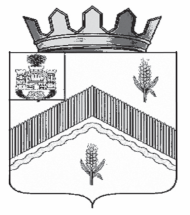 РОССИЙСКАЯ  ФЕДЕРАЦИЯ
ОРЛОВСКАЯ  ОБЛАСТЬ
ЗАЛЕГОЩЕНСКИЙ  РАЙОНАДМИНИСТРАЦИЯ  ОКТЯБРЬСКОГО  СЕЛЬСКОГО ПОСЕЛЕНИЯПОСТАНОВЛЕНИЕ19 октября  2023 года                                                                           №  38с.АрхангельскоеВ соответствии с ч.4 ст. 15 Федерального закона от 06 октября 2003 года № 131-ФЗ «Об общих принципах организации местного самоуправления в Российской Федерации», на основании Соглашения № 3 от 28 февраля 2023 года заключенного между администрацией Залегощенского района и администрацией Октябрьского сельского поселения о передаче полномочий по содержанию автомобильных дорог местного значения вне границ населенных пунктов в границах муниципального района и в границах населенных пунктов поселения, руководствуясь Федеральным законом                    от 08 ноября 2007 года № 257–ФЗ  «Об автомобильных дорогах и о дорожной деятельности в Российской Федерации и о внесении изменений в отдельные законодательные акты Российской Федерации», Постановлением Правительства Российской Федерации от 28 сентября 2009 года № 767                   «О классификации автомобильных дорог в Российской Федерации», Приказами Минтранса Российской Федерации от 07 февраля 2007 года № 16 «Об утверждении Правил присвоения автомобильным дорогам идентификационных номеров» и от 20 мая 2009 года  № 80 «О Едином государственном реестре автомобильных дорог» администрация Октябрьского сельского поселения Залегощенского района Орловской области  ПОСТАНОВЛЯЕТ:1. Утвердить состав комиссии по инвентаризации дорог общего пользованияместного значения в границах Октябрьского сельского поселения Залегощенского района Орловской области согласно приложению 1.2.Утвердить форму Акта  инвентаризации дорог общего пользованияместного значения в границах Октябрьского сельского поселения Залегощенского района Орловской области согласно приложению 2.                                                                               3. Настоящее постановление подлежит официальному опубликованию  и размещению на официальном сайте администрации Октябрьского сельского поселения Залегощенского района Орловской области и вступит в силу после его официального опубликования.4. Контроль за выполнением настоящего постановления оставляю за собой.Глава администрации                                                                          А.В.ЛеоновПриложение 1Состав комиссии по инвентаризации дорог Акт инвентаризации дорог общего пользования местного значения в границах Октябрьского сельского поселения Залегощенского района Орловской областиПриложение 2Акт инвентаризации дорог общего пользования местного значения в границахОктябрьского  сельского поселения Залегощенского района Орловской областис.Архангельское                                                             от  25 октября 2023 годаКомиссия в составе:Председателя  Леонова А.В. – главы Октябрьского сельского поселения;Секретаря Ерохиной Н.Г. – ведущего специалиста Октябрьского сельского поселенияЧленов комиссии: Редникиной Л.В.– начальника отдела по управлению муниципальным имуществом администрации Залегощенского района (по согласованию)Евстифеевой К.И. – ведущего специалиста Октябрьского сельского поселения;Игнатова В.И.– депутата Октябрьского сельского Совета народных депутатов, (по согласованию), действующая на основании постановления администрации Октябрьского сельского поселения Залегощенского района Орловской области от 19 октября 2023 года № 38 «О проведении инвентаризации дорог общего пользования местного значения в границах Октябрьского сельского поселения Залегощенского района Орловской области»провела инвентаризацию автомобильных дорог общего пользования местного значения Октябрьского сельского поселения Залегощенского района Орловской области.При инвентаризации установлено:При инвентаризации в перечень автомобильных дорог, стоящих на балансе администрации Октябрьского сельского поселения, были внесены изменения. По итогам инвентаризации выявлены автомобильная дорога с грунтовыми и щебеночным покрытиями, не состоящая на балансе администрации Октябрьского сельского поселения. По результатам инвентаризации включить следующие выявленные дороги в реестр автомобильных дорог общего пользования местного значения Октябрьского сельского поселения ,присвоить идентификационный номер : Комиссия:Председатель: _________________Леонов А.В. – глава Октябрьского сельского поселения;Секретарь:  Ерохина Н.Г._______________________ – ведущий специалист Октябрьского сельского поселения;Члены комиссии: Редникина Л.В_______________________ начальник отдела по управлению муниципальным имуществом администрации Залегощенского района(по согласованию),Евстифеева К.И. ______________________– ведущий специалист Октябрьского сельского поселения;Игнатов В.И._______________________– депутат Октябрьского сельского Совета народных депутатов (по согласованию),Об инвентаризации дорог общего пользованияместного значения в границах Октябрьского сельского поселения Залегощенского района Орловской областиЛеонов Андрей Васильевич                     - глава администрации Октябрьского сельского поселения Залегощенского района, Орловской областипредседатель комиссииЕрохина Надежда Григорьевна                          - ведущий специалист Октябрьского сельского поселения Залегощенского района, Орловской области, секретарь комиссииЧлены комиссии:Члены комиссии:Евстифеева Кристина Ильинична                              -ведущий специалист  администрации Октябрьского сельского поселения Залегощенского района Орловской области Игнатов Владимир Иванович -депутат Октябрьского сельского Совета народных депутатов                       (по согласованию)Редникина Любовь Валентиновна -начальник отдела по управлению муниципальным имуществом администрации Залегощенского района (по согласованию) № п/пНаименование автомобильной дороги, адресидентификационный номерпокрытиеПротяженность м.С.АРХАНГЕЛЬСКОЕС.АРХАНГЕЛЬСКОЕС.АРХАНГЕЛЬСКОЕС.АРХАНГЕЛЬСКОЕС.АРХАНГЕЛЬСКОЕ1ул.Полевая 54-218-ОПМП 1щебёнчатое6402ул.Борцовская54-218-ОПМП 2Щебёнчатое до дома № 5,грунтовая от дома №7 до дома № 318403ул.Щигровская54-218-ОПМП 3грунтовая10004ул.Центральная54-218-ОПМП 4щебёнчатое7005ул.Привокзальная54-218-ОПМП 5щебёнчатое14306ул.Молодёжная54-218-ОПМП 6грунтовая4007ул.Лесная54-218-ОПМП 7щебёнчатое4008ул.Садовая54-218-ОПМП 8грунтовая10009ул.Московская54-218-ОПМП 9щебёнчатое67010ул.Луговая54-218-ОПМП 10щебёнчатое400Д.БЛАГОДАТНОЕД.БЛАГОДАТНОЕД.БЛАГОДАТНОЕД.БЛАГОДАТНОЕД.БЛАГОДАТНОЕ11от дома №1 до дома № 2154-218-ОПМП 11грунтовая400С.СЕТУХАС.СЕТУХАС.СЕТУХАС.СЕТУХАС.СЕТУХА12ул.Центральная от дома № 28 до дома №3654-218-ОПМП 13Щебёнчатое от дома № 28 до дома № 34,до дома № 36  грунтовая31013ул.Дачная от дома №1 до дома №1454-218-ОПМП 14грунтовая45015примыкание от ул.Паршина д.60 ,ул.Садовая  от дома № 11 до дома № 1754-218-ОПМП 15щебёнчатое58016примыкание от ул.Паршина д.46 до ул.Садовая  дом 3 (школа)54-218-ОПМП 16щебёнчатое51017ул.Дачная от дома № 15 до дома № 3954-218-ОПМП 17грунтовая740С.ЛЕСКИС.ЛЕСКИС.ЛЕСКИС.ЛЕСКИС.ЛЕСКИ18ул.Луговая от дома № 1 до дома № 2054-218-ОПМП 18щебёнчатое140019ул.Дорожная от дома № 4 до дома № 554-218-ОПМП 19грунтовая25020ул.Центральная от дома № 4 до дома № 554-218-ОПМП 20грунтовая48021ул.Дачная от дома № 1 до дома № 2754-218-ОПМП 21грунтовая640С.БЕРЁЗОВЕЦС.БЕРЁЗОВЕЦС.БЕРЁЗОВЕЦС.БЕРЁЗОВЕЦС.БЕРЁЗОВЕЦ22ул.Центральная 54-218-ОПМП 22щебёнчатое207023ул.Горка54-218-ОПМП 23грунтовая42024ул.Садовая54-218-ОПМП 24грунтовая79025ул.Ермилова54-218-ОПМП 25грунтовая61026ул.Школьная54-218-ОПМП 26грунтовая68027ул.Сомовская54-218-ОПМП 27грунтовая110028ул.Молодежная54-218-ОПМП 28щебёнчатое15029ул.Басовская54-218-ОПМП 29грунтовая100030Ул.Должановская54-218-ОПМП 30грунтовая110031ул.Пролетарская54-218-ОПМП 31грунтовая1350ИТОГОИТОГОИТОГОИТОГО22510№ п/пНаименование автомобильной дороги, адресидентификационный номерпокрытиеПротяженность м.с.Архангельскоес.Архангельскоес.Архангельскоес.Архангельскоес.Архангельское1примыкание к ул.Садовая от дома № 15 ул.Центральная до дома №19 ул.Садовая, 54-218-ОПМП 32грунтовая1402примыкание к ул.Садовая до  дома № 154-218-ОПМП 33грунтовая3903примыкание от ул.Центральная д.23 до  ул.Московская д. № 554-218-ОПМП 34щебёнчатое3604примыкание от ул.Дорожная д.1 до  ул.Молодёжная д. № 1154-218-ОПМП 35грунтовая140с.Сетухас.Сетухас.Сетухас.Сетухас.Сетуха7примыкание от  трасы  до  ул.Дачная д.1654-218-ОПМП 36грунтовая5008ул.Садовая  от дома № 1 до дома № 254-218-ОПМП 37грунтовая80с.Лескис.Лескис.Лескис.Лескис.Лески11примыкание от  трасы  до  ул.Центральная д.18 54-218-ОПМП 38грунтовая17012примыкание от ул Дорожная д.23 ул.Дорожная дом  № 2654-218-ОПМП 39грунтовая560с.Берёзовецс.Берёзовецс.Берёзовецс.Берёзовецс.Берёзовец13ул.Центральная от дома № 1 до дома № 1354-218-ОПМП 40грунтовая55015Примыкание от автодороги Залегощь-Красное-Березовец    до ул.Горка д.954-218-ОПМП 41грунтовая43016Примыкание от автодороги по ул.Центральная (напротив дома № 24) до ул.Школьная (напротив дома № 1 по ул.Садовая)54-218-ОПМП 42щебёнчатое170На ПролетарийИТОГОИТОГОИТОГОИТОГО3490